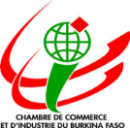 NOM : ………………………………………………………………………………………………………………………….PRENOM (S) : ………………………………………………………………………………………………………………….NATIONALITE : ……………………………………………………………………………………………………………….PROFESSION : ………………………………………………………………………………………………………………FONCTION : ………………………………………………………………………………………………………………….Fait à ..........................................................le ……………………….ADRESSE :   N° de téléphone : ………………………………………………………………………...………….ADRESSE :  E-Mail : …………………………………………………………………………………..…………….